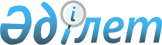 Об утверждении формы, предназначеной для сбора административных данных "Отчет о мелиоративном кадастре орошаемых земель"Приказ Министра сельского хозяйства Республики Казахстан от 1 августа 2023 года № 285. Зарегистрирован в Министерстве юстиции Республики Казахстан 7 августа 2023 года № 33242
      В соответствии с подпунктом 2) пункта 3 статьи 16 Закона Республики Казахстан "О государственной статистике" ПРИКАЗЫВАЮ:
      1. Утвердить прилагаемую форму, предназначенную для сбора административных данных "Отчет о мелиоративном кадастре орошаемых земель".
      2. Департаменту земледелия Министерства сельского хозяйства Республики Казахстан в установленном законодательством порядке обеспечить:
      1) государственную регистрацию настоящего приказа в Министерстве юстиции Республики Казахстан;
      2) размещение настоящего приказа на интернет-ресурсе Министерства сельского хозяйства Республики Казахстан после его официального опубликования.
      3. Контроль за исполнением настоящего приказа возложить на курирующего вице-министра сельского хозяйства Республики Казахстан.
      4. Настоящий приказ вводится в действие по истечении десяти календарных дней после дня его первого официального опубликования.
      Представляется: в Министерство сельского хозяйства Республики Казахстан 
      Форма административных данных размещена на интернет-ресурсе www.gov.kz  Отчет о мелиоративном кадастре орошаемых земель
      Индекс формы административных данных: 1-МКОЗ
      Периодичность: ежегодно
      Отчетный период: 20__ год
      Круг лиц, представляющих информацию: республиканские государственные учреждения Министерства сельского хозяйства Республики Казахстан, осуществляющие функции по мониторингу и оценке мелиоративного состояния орошаемых земель
      Срок представления формы административных данных: ежегодно, до 31 января календарного года.  Глава 1. Сведения об орошаемых сельскохозяйственных угодьях
      тысяч гектар
      Продолжение таблицы Глава 2. Сведения о распределении орошаемых сельскохозяйственных угодий по глубине залегания уровня грунтовых вод
      тысяч гектар
      Продолжение таблицы Глава 3. Сведения о распределении орошаемых сельскохозяйственных угодий по минерализации грунтовых вод
      тысяч гектар
      Продолжение таблицы Глава 4. Сведения о распределении орошаемых сельскохозяйственных угодий по минерализации оросительной воды
      тысяч гектар
      Продолжение таблицы Глава 5. Сведения о распределении орошаемых сельскохозяйственных угодий по степени засоления почв в слое 0 - 100 сантиметров
      тысяч гектар
      Продолжение таблицы Глава 6. Сведения о распределении орошаемых сельскохозяйственных угодий по степени солонцеватости почв в слое 0 - 100 сантиметров
      тысяч гектар
      Продолжение таблицы Глава 7. Сведения о распределении орошаемых сельскохозяйственных угодий по уклонам поверхности
      тысяч гектар
      Продолжение таблицы Глава 8. Сведения об оценке мелиоративного состояния орошаемых сельскохозяйственных угодий
      тысяч гектар
      Продолжение таблицы Глава 9. Сведения о мероприятиях по улучшению мелиоративного состояния орошаемых земель
      тысяч гектар
      Продолжение таблицы
      Наименование______________________________________________________       Адрес_____________________________________________________________       Телефон___________________________________________________________       Адрес электронной почты____________________________________________       Исполнитель_______________________________________________________                   фамилия, имя, отчество (при его наличии), подпись, телефон       Руководитель_______________________________________________________                   фамилия, имя, отчество (при его наличии), подпись, телефон       Место печати ______________________________ Пояснение по заполнению формы, предназначенной для сбора административных данных "Отчет о мелиоративном кадастре орошаемых земель" Глава 1. Общие положения
      1. Настоящее пояснение определяет единые требования по заполнению формы, предназначенной для сбора административных данных "Отчет о мелиоративном кадастре орошаемых земель" (далее – форма). Форма формируется по данным республиканских государственных учреждений Министерства сельского хозяйства Республики Казахстан, осуществляющих функции по мониторингу и оценке мелиоративного состояния орошаемых земель.
      2. В целях заполнения формы применяются следующие определения:
      1) грунтовые воды – гравитационные подземные воды первого от поверхности земли постоянного водоносного горизонта, расположенного на первом водоупорном слое;
      2) минерализация грунтовых вод – содержание солей в грунтовых водах;
      3) мелиоративное состояние земель – система показателей, характеризующих соответствие почвенно-гидрогеологических условий и состояние почвенного покрова созданию благоприятного водного режима для сельскохозяйственных культур, лесов и иных насаждений требованиям своевременного и качественного проведения сельскохозяйственных работ и мероприятий;
      4) засоленные почвы – почвы, содержащие во всем профиле или в его части легкорастворимые минеральные соли в количествах, вредных для растений;
      5) солевая съемка – изучение распределения солей на какой-либо территории с целью составления карт для промывок, определения потребности в других рассолительных мелиорациях и контроля засоления при орошении и промывках. Глава 2. Пояснения по заполнению формы
      3. В строке 1 указывается общая площадь орошаемых сельскохозяйственных угодий, имеющихся в наличии по состоянию на 1 января отчетного года, на которых проводится мелиоративный мониторинг для получения информации об их мелиоративном состоянии на основании результатов проведения гидрогеологических и почвенно-мелиоративных наблюдений и данных агромелиоративного обследования.
      Введенные в отчетном году в оборот новые орошаемые сельскохозяйственные угодья охватываются мелиоративным мониторингом в следующем году. 
      4. В строке 2 указываются площади орошаемых сельскохозяйственных угодий, подверженные к засолению и (или) засоленные земли, на которых проведена солевая съемка по установлению степени и типа химизма засоления обследуемых площадей орошаемых сельскохозяйственных угодий, пространственное распространение засоленных земель согласно Правилам государственного ведения мониторинга и оценки мелиоративного состояния орошаемых земель в Республике Казахстан и информационного банка данных о мелиоративном состоянии земель сельскохозяйственного назначения, утвержденным приказом Заместителя Премьер-Министра Республики Казахстан – Министра сельского хозяйства Республики Казахстан от 25 июля 2016 года № 330 (зарегистрирован в Реестре государственной регистрации нормативных правовых актов № 14227).
      5. В строке 3 указываются площади орошаемых сельскохозяйственных угодий с дренажем, сведения о которых определяются в соответствии с проектами строительства или реконструкции гидромелиоративных систем.
      6. В строках 4, 5, 6, 7 указываются неиспользованные площади орошаемых сельскохозяйственных угодий, по причинам засоления и (или) заболачивания почв, близкого залегания уровня грунтовых вод и неводообеспеченности сведения о которых определяются по данным агромелиоративного обследования. 
      При агромелиоративном обследовании неиспользованные площади орошаемых сельскохозяйственных угодий выявляются путҰм визуального обследования посевных площадей (с занесением их в рабочие карты), которые далее подтверждаются составленными актами по использованию (в том числе по сельскохозяйственным культурам) и неиспользованию (по причинам засоления и (или) заболачивания почв, близкого залегания уровня грунтовых вод и неводообеспеченности) орошаемых земель. 
      7. В строках 8, 9, 10, 11, 12, 13 указываются данные о распределении орошаемых сельскохозяйственных угодий по глубине залегания грунтовых вод, определяемые по результатам (средних значений за вегетационный период) проведения гидрогеологических наблюдений.
      Площади орошаемых сельскохозяйственных угодий, приведенные в строках 8 и 9 относятся к землям с гидроморфным режимом почвообразования, где уровень залегания грунтовых вод (0-1,5 метров) считается недопустимым (критическим). При гидроморфном режиме грунтовых вод происходит заболачивание корнеобитаемого слоя почв с нарушением еҰ водно-физического, воздушного и теплового режима, которое отрицательно влияет на благополучный рост и развитие возделываемых сельскохозяйственных культур. Остальные площади орошаемых сельскохозяйственных угодий, представляемые в строках 10, 11 и 12, 13 относятся к землям с полугидроморфным и автоморфным режимом почвообразования соответственно, которые считаются допустимой (оптимальной) отметкой залегания грунтовых вод.
      8. В строках 14, 15, 16, 17 указываются данные о распределении орошаемых сельскохозяйственных угодий по минерализации грунтовых вод, определяемые по результатам (средних значений за вегетационный период) проведения лабораторных анализов грунтовых вод.
      Площади орошаемых сельскохозяйственных угодий, приведенные в строках 16 и 17 относятся к землям с повышенной минерализацией (3,0 грамм/литр и более) грунтовых вод. При таком повышенном содержании солей в грунтовой воде в условиях гидроморфного и полугидроморфного режима почвообразования происходит вторичное засоление корнеобитаемого слоя почв.
      9. В строках 18, 19, 20 указываются данные о распределении орошаемых сельскохозяйственных угодий по минерализации оросительных вод, определяемые по результатам проведения лабораторных анализов оросительных вод.
      Площади орошаемых сельскохозяйственных угодий, приведенные в строке 20 относятся к землям с повышенной минерализацией (3,0 грамм/литр и более) оросительных вод, при использовании которых происходит вторичное засоление земель. 
      10. В строках 21, 22, 23, 24, 25 указываются данные о распределении орошаемых сельскохозяйственных угодий по степени засоления почв, определяемые по результатам проведения почвенно-мелиоративных (солевых съемок) работ.
      Площади орошаемых сельскохозяйственных угодий, приведенные в строках 23, 24, 25 относятся к категориям земель с повышенной степенью засоления, где возделываемые сельскохозяйственные культуры подвергаются к сильному угнетению.
      11. В строках 26, 27, 28, 29, 30 указываются данные о распределении орошаемых сельскохозяйственных угодий по степени солонцеватости почв, определяемые по результатам проведения почвенно-мелиоративных (солевых съемок) работ.
      Площади орошаемых сельскохозяйственных угодий, приведенные в строках 26, 27, 28, 29, 30, заполняются по неплодородным или малоплодородным землям с солонцовыми почвами, где всходы растений маловероятны, и по сравнению с землями, указанными в строках 23, 24, 25, трудно поддаются мелиорации и освоению.
      12. В строках 31, 32, 33, 34, 35 указываются данные о распределении орошаемых сельскохозяйственных угодий по уклону поверхности, полученные по результатам проведения агромелиоративных (нивелирование уклонов поверхности) работ.
      Площади орошаемых сельскохозяйственных угодий, приведенные в строках 32 и 33 относятся к категориям земель с повышенным уклоном и подверженные к водной эрозии, на которых при несоблюдении техники и (или) технологии полива происходит (эрозия почв) смыв плодородного (гумусного) слоя почв и минеральных удобрений, что приводит к деградации земель.
      13. В строках 34, 35, 36, 37, 38, 39, 40 указываются площади орошаемых сельскохозяйственных угодий по оценке их мелиоративного состояния, сведения о которых определяются посредством сравнения фактических показателей, с показателями для оценки мелиоративного состояния орошаемых земель указанными в приложении к настоящему Пояснению.
      14. В строках 41, 42, 43, 44 указываются площади орошаемых сельскохозяйственных угодий, подлежащих проведению водохозяйственных и агротехнических мелиоративных мероприятий. На площадях, указанных в строках 41, 42, 43 необходимо выполнение капитальных водохозяйственных мелиоративных мероприятий, предусматривающих комплексную реконструкцию оросительных и коллекторно-дренажных систем, способствующих уменьшению инфильтрационных питаний грунтовых вод за счет проведения антифильтрационных мероприятий на оросительных системах и улучшению дренированности территории, путем восстановления коллекторно-дренажных систем.
      15. На площадях, указанных в строках 47, 48, 49, 50 необходимо выполнение агротехнических мелиоративных мероприятий, предусматривающих капитальную промывку земель (строка 45), в границах которых засоленность почв соответствует средней, сильной и очень сильной степени, а также эксплуатационную промывку земель (строка 46) засоленных от слабой до средней степени. В строках 47, 48 указываются площади, нуждающиеся в химической и биологической мелиорации, где почвы относятся к средне- и сильносолонцеватым с глубоким залеганием грунтовых вод.
      16. В строке 49 указываются площади, нуждающиеся в капитальной планировке, на которых при поливах выявлено неравномерное распределение поливной воды и соответственно влаги по всей длине поливных борозд. 
      17. В строке 50 указываются площади, на которых необходимо регулярно соблюдать противоэрозионные мероприятия с целью предотвращения водной эрозии соответственно смыва плодородного слоя почв и минеральных удобрений. К таким мероприятиям относятся назначение оптимальных элементов техники поверхностного бороздкового полива (длина борозд, поливная струя) или внедрения современных водосберегающих технологии полива.
      18. При заполнении формы необходимо соблюдать следующие контрольные соотношения между строками:
      1) строка 2 меньше или равна строке 1;
      2) строка 3 меньше или равна строке 1;
      3) строка 4 равна сумме строк 5, 6, 7;
      4) строка 1 равна сумме строк 8, 9, 10, 11, 12, 13;
      5) строка 1 равна сумме строк 14, 15, 16, 17;
      6) строка 1 равна сумме строк 18, 19, 20;
      7) строка 1 равна сумме строк 21, 22, 23, 24, 25;
      8) строка 1 равна сумме строк 26, 27, 28, 29, 30;
      9) строка 1 равна или меньше суммы строк 31, 32, 33;
      10) строка 1 равна сумме строк 34, 35, 36;
      11) строка 36 равна сумме строк 37, 38, 39, 40;
      12) строка 40 равна сумме строк 42, 43;
      13) строка 44 равна сумме строк 45, 46, 47, 48, 49, 50;
      14) строка 41 равна строке 36. Показатели для оценки мелиоративного состояния орошаемых земель
					© 2012. РГП на ПХВ «Институт законодательства и правовой информации Республики Казахстан» Министерства юстиции Республики Казахстан
				
      Министр сельского хозяйстваРеспублики Казахстан 

Е. Карашукеев

      "СОГЛАСОВАН"Бюро национальной статистикиАгентства по стратегическомупланированию и реформамРеспублики Казахстан
Утвержден приказом
Министр сельского хозяйства
Республики Казахстан
от 1 августа 2023 года № 285Форма, предназначенная для сбора
административных данных
1. Укажите территорию осуществления сельскохозяйственной деятельности
Область _____________________________________________________
Код по классификатору административно-территориальных объектов____________________________________________________________
Код (шифр) строк
Основные сведения по орошаемым сельскохозяйственным угодьям
Наименование областей, городов республиканского значения и столицы
Наименование областей, городов республиканского значения и столицы
Наименование областей, городов республиканского значения и столицы
Наименование областей, городов республиканского значения и столицы
Наименование областей, городов республиканского значения и столицы
Наименование областей, городов республиканского значения и столицы
Наименование областей, городов республиканского значения и столицы
Наименование областей, городов республиканского значения и столицы
Наименование областей, городов республиканского значения и столицы
Наименование областей, городов республиканского значения и столицы
Наименование областей, городов республиканского значения и столицы
Код (шифр) строк
Основные сведения по орошаемым сельскохозяйственным угодьям
Абай
Акмолинская
Актюбинская
Алматинская
Атырауская
Восточно-Казахстанская
Жамбылская
Жетісу
Западно-Казахстанская
Карагандинская
Кызылординская
А
В
1
2
3
4
5
6
7
8
9
10
11
1
Площадь орошаемых сельскохозяйственных угодий, находящихся под контролем
2
Площадь орошаемых сельскохозяйственных угодий, покрытая солевой съемкой
3
Площадь орошаемых сельскохозяйственных угодий с дренажем
4
Из общей площади орошаемых сельскохозяйственных угодий не использовалось, всего
5
в том числе:
по причинам засоления и (или) заболачивания почв, близкого залегания уровня грунтовых вод
6
по причине неводообеспеченности
7
по причинам:
...
...
Наименование областей, городов республиканского значения и столицы
Наименование областей, городов республиканского значения и столицы
Наименование областей, городов республиканского значения и столицы
Наименование областей, городов республиканского значения и столицы
Наименование областей, городов республиканского значения и столицы
Наименование областей, городов республиканского значения и столицы
Наименование областей, городов республиканского значения и столицы
Наименование областей, городов республиканского значения и столицы
Наименование областей, городов республиканского значения и столицы
Наименование областей, городов республиканского значения и столицы
Костанайская
Мангистауская
Павлодарская
Северо-Казахстанская
Туркестанская
Ұлытау
Шымкент
Алматы
Астана
Всего по Республике
12
13
14
15
16
17
18
19
20
21
Код (шифр) строк
Глубина залегания уровня грунтовых вод, метр
Наименование областей, городов республиканского значения и столицы
Наименование областей, городов республиканского значения и столицы
Наименование областей, городов республиканского значения и столицы
Наименование областей, городов республиканского значения и столицы
Наименование областей, городов республиканского значения и столицы
Наименование областей, городов республиканского значения и столицы
Наименование областей, городов республиканского значения и столицы
Наименование областей, городов республиканского значения и столицы
Наименование областей, городов республиканского значения и столицы
Наименование областей, городов республиканского значения и столицы
Наименование областей, городов республиканского значения и столицы
Код (шифр) строк
Глубина залегания уровня грунтовых вод, метр
Абай
Акмолинская
Актюбинская
Алматинская
Атырауская
Восточно-Казахстанская
Жамбылская
Жетісу
Западно-Казахстанская
Карагандинская
Кызылординская
А
В
1
2
3
4
5
6
7
8
9
10
11
8
до 1,0
9
1,0-1,5
10
1,5-2,0
11
2,0-3,0
12
3,0-5,0
13
более 5,0
Наименование областей, городов республиканского значения и столицы
Наименование областей, городов республиканского значения и столицы
Наименование областей, городов республиканского значения и столицы
Наименование областей, городов республиканского значения и столицы
Наименование областей, городов республиканского значения и столицы
Наименование областей, городов республиканского значения и столицы
Наименование областей, городов республиканского значения и столицы
Наименование областей, городов республиканского значения и столицы
Наименование областей, городов республиканского значения и столицы
Наименование областей, городов республиканского значения и столицы
Костанайская
Мангистауская
Павлодарская
Северо-Казахстанская
Туркестанская
Ұлытау
Шымкент
Алматы
Астана
Всего по Республике
12
13
14
15
16
17
18
19
20
21
Код (шифр) строк
Минерализация грунтовых вод, грамм/литр
Наименование областей, городов республиканского значения и столицы
Наименование областей, городов республиканского значения и столицы
Наименование областей, городов республиканского значения и столицы
Наименование областей, городов республиканского значения и столицы
Наименование областей, городов республиканского значения и столицы
Наименование областей, городов республиканского значения и столицы
Наименование областей, городов республиканского значения и столицы
Наименование областей, городов республиканского значения и столицы
Наименование областей, городов республиканского значения и столицы
Наименование областей, городов республиканского значения и столицы
Наименование областей, городов республиканского значения и столицы
Код (шифр) строк
Минерализация грунтовых вод, грамм/литр
Абай
Акмолинская
Актюбинская
Алматинская
Атырауская
Восточно-Казахстанская
Жамбылская
Жетісу
Западно-Казахстанская
Карагандинская
Кызылординская
А
В
1
2
3
4
5
6
7
8
9
10
11
14
до 1,0
15
1,0-3,0
16
3,0-5,0
17
более 5,0
Наименование областей, городов республиканского значения и столицы
Наименование областей, городов республиканского значения и столицы
Наименование областей, городов республиканского значения и столицы
Наименование областей, городов республиканского значения и столицы
Наименование областей, городов республиканского значения и столицы
Наименование областей, городов республиканского значения и столицы
Наименование областей, городов республиканского значения и столицы
Наименование областей, городов республиканского значения и столицы
Наименование областей, городов республиканского значения и столицы
Наименование областей, городов республиканского значения и столицы
Костанайская
Мангистауская
Павлодарская
Северо-Казахстанская
Туркестанская
Ұлытау
Шымкент
Алматы
Астана
Всего по Республике
12
13
14
15
16
17
18
19
20
21
Код (шифр) строк
Минерализация оросительной воды грамм/ литр
Наименование областей, городов республиканского значения и столицы
Наименование областей, городов республиканского значения и столицы
Наименование областей, городов республиканского значения и столицы
Наименование областей, городов республиканского значения и столицы
Наименование областей, городов республиканского значения и столицы
Наименование областей, городов республиканского значения и столицы
Наименование областей, городов республиканского значения и столицы
Наименование областей, городов республиканского значения и столицы
Наименование областей, городов республиканского значения и столицы
Наименование областей, городов республиканского значения и столицы
Наименование областей, городов республиканского значения и столицы
Код (шифр) строк
Минерализация оросительной воды грамм/ литр
Абай
Акмолинская
Актюбинская
Алматинская
Атырауская
Восточно-Казахстанская
Жамбылская
Жетісу
Западно-Казахстанская
Карагандинская
Кызылординская
А
В
1
2
3
4
5
6
7
8
9
10
11
18
до 1,0
19
1,0-3,0
20
более 3,0
Наименование областей, городов республиканского значения и столицы
Наименование областей, городов республиканского значения и столицы
Наименование областей, городов республиканского значения и столицы
Наименование областей, городов республиканского значения и столицы
Наименование областей, городов республиканского значения и столицы
Наименование областей, городов республиканского значения и столицы
Наименование областей, городов республиканского значения и столицы
Наименование областей, городов республиканского значения и столицы
Наименование областей, городов республиканского значения и столицы
Наименование областей, городов республиканского значения и столицы
Костанайская
Мангистауская
Павлодарская
Северо-Казахстанская
Туркестанская
Ұлытау
Шымкент
Алматы
Астана
Всего по Республике
12
13
14
15
16
17
18
19
20
21
Код (шифр) строк
Степень засоления почв
Наименование областей, городов республиканского значения и столицы
Наименование областей, городов республиканского значения и столицы
Наименование областей, городов республиканского значения и столицы
Наименование областей, городов республиканского значения и столицы
Наименование областей, городов республиканского значения и столицы
Наименование областей, городов республиканского значения и столицы
Наименование областей, городов республиканского значения и столицы
Наименование областей, городов республиканского значения и столицы
Наименование областей, городов республиканского значения и столицы
Наименование областей, городов республиканского значения и столицы
Наименование областей, городов республиканского значения и столицы
Код (шифр) строк
Степень засоления почв
Абай
Акмолинская
Актюбинская
Алматинская
Атырауская
Восточно-Казахстанская
Жамбылская
Жетісу
Западно-Казахстанская
Карагандинская
Кызылординская
А
В
1
2
3
4
5
6
7
8
9
10
11
21
Незасоленные
22
Слабозасоленные
23
Среднезасоленные
24
Сильнозасоленные
25
Очень сильнозасоленные
Наименование областей, городов республиканского значения и столицы
Наименование областей, городов республиканского значения и столицы
Наименование областей, городов республиканского значения и столицы
Наименование областей, городов республиканского значения и столицы
Наименование областей, городов республиканского значения и столицы
Наименование областей, городов республиканского значения и столицы
Наименование областей, городов республиканского значения и столицы
Наименование областей, городов республиканского значения и столицы
Наименование областей, городов республиканского значения и столицы
Наименование областей, городов республиканского значения и столицы
Костанайская
Мангистауская
Павлодарская
Северо-Казахстанская
Туркестанская
Ұлытау
Шымкент
Алматы
Астана
Всего по Республике
12
13
14
15
16
17
18
19
20
21
Код (шифр) строк
Степень солонцеватости почв
Наименование областей, городов республиканского значения и столицы
Наименование областей, городов республиканского значения и столицы
Наименование областей, городов республиканского значения и столицы
Наименование областей, городов республиканского значения и столицы
Наименование областей, городов республиканского значения и столицы
Наименование областей, городов республиканского значения и столицы
Наименование областей, городов республиканского значения и столицы
Наименование областей, городов республиканского значения и столицы
Наименование областей, городов республиканского значения и столицы
Наименование областей, городов республиканского значения и столицы
Наименование областей, городов республиканского значения и столицы
Код (шифр) строк
Степень солонцеватости почв
Абай
Акмолинская
Актюбинская
Алматинская
Атырауская
Восточно-Казахстанская
Жамбылская
Жетісу
Западно-Казахстанская
Карагандинская
Кызылординская
А
В
1
2
3
4
5
6
7
8
9
10
11
26
Несолонцеватые
27
Слабосолонцеватые
28
Среднесолонцеватые
29
Сильно солонцеватые
30
Солонцы
Наименование областей, городов республиканского значения и столицы
Наименование областей, городов республиканского значения и столицы
Наименование областей, городов республиканского значения и столицы
Наименование областей, городов республиканского значения и столицы
Наименование областей, городов республиканского значения и столицы
Наименование областей, городов республиканского значения и столицы
Наименование областей, городов республиканского значения и столицы
Наименование областей, городов республиканского значения и столицы
Наименование областей, городов республиканского значения и столицы
Наименование областей, городов республиканского значения и столицы
Костанайская
Мангистауская
Павлодарская
Северо-Казахстанская
Туркестанская
Ұлытау
Шымкент
Алматы
Астана
Всего по Республике
12
13
14
15
16
17
18
19
20
21
Код (шифр) строк
Уклоны поверхности полей
Наименование областей, городов республиканского значения и столицы
Наименование областей, городов республиканского значения и столицы
Наименование областей, городов республиканского значения и столицы
Наименование областей, городов республиканского значения и столицы
Наименование областей, городов республиканского значения и столицы
Наименование областей, городов республиканского значения и столицы
Наименование областей, городов республиканского значения и столицы
Наименование областей, городов республиканского значения и столицы
Наименование областей, городов республиканского значения и столицы
Наименование областей, городов республиканского значения и столицы
Наименование областей, городов республиканского значения и столицы
Код (шифр) строк
Уклоны поверхности полей
Абай
Акмолинская
Актюбинская
Алматинская
Атырауская
Восточно-Казахстанская
Жамбылская
Жетісу
Западно-Казахстанская
Карагандинская
Кызылординская
А
В
1
2
3
4
5
6
7
8
9
10
11
31
до 0,005
32
0,005 - 0,05
33
более 0,05
Наименование областей, городов республиканского значения и столицы
Наименование областей, городов республиканского значения и столицы
Наименование областей, городов республиканского значения и столицы
Наименование областей, городов республиканского значения и столицы
Наименование областей, городов республиканского значения и столицы
Наименование областей, городов республиканского значения и столицы
Наименование областей, городов республиканского значения и столицы
Наименование областей, городов республиканского значения и столицы
Наименование областей, городов республиканского значения и столицы
Наименование областей, городов республиканского значения и столицы
Костанайская
Мангистауская
Павлодарская
Северо-Казахстанская
Туркестанская
Ұлытау
Шымкент
Алматы
Астана
Всего по Республике
12
13
14
15
16
17
18
19
20
21
Код (шифр) строк
Категории мелиоративного состояния орошаемых сельскохозяйственных угодий
Наименование областей, городов республиканского значения и столицы
Наименование областей, городов республиканского значения и столицы
Наименование областей, городов республиканского значения и столицы
Наименование областей, городов республиканского значения и столицы
Наименование областей, городов республиканского значения и столицы
Наименование областей, городов республиканского значения и столицы
Наименование областей, городов республиканского значения и столицы
Наименование областей, городов республиканского значения и столицы
Наименование областей, городов республиканского значения и столицы
Наименование областей, городов республиканского значения и столицы
Наименование областей, городов республиканского значения и столицы
Код (шифр) строк
Категории мелиоративного состояния орошаемых сельскохозяйственных угодий
Абай
Акмолинская
Актюбинская
Алматинская
Атырауская
Восточно-Казахстанская
Жамбылская
Жетісу
Западно-Казахстанская
Карагандинская
Кызылординская
А
В
1
2
3
4
5
6
7
8
9
10
11
34
Хорошее
35
Удовлетворительное
36
Неудовлетворительное
37
в том числе из-за:
недопустимого уровня залегания грунтовых вод
38
засоление почв
39
недопустимого уровня залегания грунтовых вод и засоление почв
40
высокого уклона поверхности (более 0,05)
Наименование областей, городов республиканского значения и столицы
Наименование областей, городов республиканского значения и столицы
Наименование областей, городов республиканского значения и столицы
Наименование областей, городов республиканского значения и столицы
Наименование областей, городов республиканского значения и столицы
Наименование областей, городов республиканского значения и столицы
Наименование областей, городов республиканского значения и столицы
Наименование областей, городов республиканского значения и столицы
Наименование областей, городов республиканского значения и столицы
Наименование областей, городов республиканского значения и столицы
Костанайская
Мангистауская
Павлодарская
Северо-Казахстанская
Туркестанская
Ұлытау
Шымкент
Алматы
Астана
Всего по Республике
12
13
14
15
16
17
18
19
20
21
Код (шифр) строк
Наименование мелиоративных мероприятий
Наименование областей, городов республиканского значения и столицы
Наименование областей, городов республиканского значения и столицы
Наименование областей, городов республиканского значения и столицы
Наименование областей, городов республиканского значения и столицы
Наименование областей, городов республиканского значения и столицы
Наименование областей, городов республиканского значения и столицы
Наименование областей, городов республиканского значения и столицы
Наименование областей, городов республиканского значения и столицы
Наименование областей, городов республиканского значения и столицы
Наименование областей, городов республиканского значения и столицы
Наименование областей, городов республиканского значения и столицы
Код (шифр) строк
Наименование мелиоративных мероприятий
Абай
Акмолинская
Актюбинская
Алматинская
Атырауская
Восточно-Казахстанская
Жамбылская
Жетісу
Западно-Казахстанская
Карагандинская
Кызылординская
А
В
1
2
3
4
5
6
7
8
9
10
11
41
Площадь сельскохозяйственных угодий, на которых требуется проведение водохозяйственных мелиоративных мероприятий, всего
42
в том числе, комплексная реконструкция:
оросительной сети
43
коллекторно-дренажной сети
44
Площадь сельскохозяйственных угодий, на которых требуется проведение агротехнических мелиоративных мероприятий, всего
45
в том числе:
капитальная промывка засоленных земель
46
эксплуатационная промывка засоленных земель
47
химическая мелиорация засоленных земель
48
биологическая мелиорация засоленных земель
49
капитальная планировка полей
50
противоэрозионные мероприятия на землях с высоким уклоном поверхности (более 0,05)
Наименование областей, городов республиканского значения и столицы
Наименование областей, городов республиканского значения и столицы
Наименование областей, городов республиканского значения и столицы
Наименование областей, городов республиканского значения и столицы
Наименование областей, городов республиканского значения и столицы
Наименование областей, городов республиканского значения и столицы
Наименование областей, городов республиканского значения и столицы
Наименование областей, городов республиканского значения и столицы
Наименование областей, городов республиканского значения и столицы
Наименование областей, городов республиканского значения и столицы
Костанайская
Мангистауская
Павлодарская
Северо-Казахстанская
Туркестанская
Ұлытау
Шымкент
Алматы
Астана
Всего по Республике
12
13
14
15
16
17
18
19
20
21Приложение
к форме, предназначенной
для сбора административных данных
"Отчет о мелиоративном кадастре
орошаемых земель"Приложение к пояснению по
заполнению формы,
предназначенной для сбора
административных данных
"Отчет о мелиоративном кадастре
орошаемых земель"
№
Мелиоративное состояние
Режим грунтовых вод и их минерализация
Степень засоления и солонцеватости почв
Уклон поверхности земель
Необходимые мелиоративные мероприятия направляются
1
Хорошее
Автоморфный режим грунтовых вод с глубиной залегания от 3 метров и ниже и минерализацией до 3 грамм/литр
Почвы незасоленные
до 0,005 
На сохранение существующего мелиоративного состояние земель
2
Удовлетворительное
Полугидроморфный режим грунтовых вод с глубиной залегания от 2 до 3 метров и минерализацией от 3 до 5 грамм/ литр
Почвы слабозасоленные
от 0,005 до 0,05
На снижение уровня грунтовых вод ниже 3 метров, ликвидацию засоления почв и противоэрозионные мероприятия для достижения хорошего мелиоративного состояния земель
3
Неудовлетворительное
Гидроморфный режим грунтовых вод с глубиной залегания от 0 до 2 метров и минерализацией
более 5 грамм/ литр
Почвы среднесолонцеватые и сильносолонцеватые, солонцы, сильно и очень сильнозасоленные
более 0,05
На снижение уровня и минерализации грунтовых вод, ликвидацию засоления и солонцеватости почв и противоэрозионные мероприятия